ЗАКЛЮЧЕНИЕо результатах общественных обсуждений по проекту решения о предоставлении разрешения на условно разрешенный вид использования земельного участка и объекта капитального строительства Зимину Р. В. (далее – проект).В целях соблюдения права человека на благоприятные условия жизнедеятельности, прав и законных интересов правообладателей земельных участков и объектов капитального строительства города Новосибирска по проектам решений о предоставлении разрешений на условно разрешенный вид использования земельного участка или объекта капитального строительства, в соответствии с Градостроительным кодексом Российской Федерации, решением Совета депутатов города Новосибирска от 24.06.2009 № 1288 «О Правилах землепользования и застройки города Новосибирска», Федеральным законом от 06.10.2003 № 131-ФЗ «Об общих принципах организации местного самоуправления в Российской Федерации», решением Совета депутатов города Новосибирска от 20.06.2018 № 640 «О порядке организации и проведения в городе Новосибирске общественных обсуждений и публичных слушаний в соответствии с законодательством о градостроительной деятельности» проведены общественные обсуждения по проекту:«Зимину Р. В. на условно разрешенный вид использования земельного участка с кадастровым номером 54:35:021345:13 площадью 2386 кв. м, расположенного по адресу (местоположение): Российская Федерация, Новосибирская область, город Новосибирск, Чернышевский спуск, 5б, и объекта капитального строительства (зона делового, общественного и коммерческого назначения (ОД-1), подзона делового, общественного и коммерческого назначения с объектами различной плотности жилой застройки (ОД-1.1)) – «склады (6.9) - склады».Начало общественных обсуждений принято с даты опубликования оповещения о начале общественных обсуждений по проектам, подготовленного на основании постановления мэрии города Новосибирска от 14.08.2018 № 2930 «О проведении общественных обсуждений по проектам решений о предоставлении разрешения на условно разрешенный вид использования земельного участка или объекта капитального строительства» в Бюллетене органов местного самоуправления города Новосибирска № 32 от 16.08.2018 и размещения на официальном сайте города Новосибирска в информационно-телекоммуникационной сети «Интернет» по адресу: http://novo-sibirsk.ru, http://новосибирск.рф/  – 16.08.2018.В период размещения проекта и информационных материалов к нему в информационной системе Новосибирской области «Электронная демократия Новосибирской области» (далее – информационная система) в информационно-телекоммуникационной сети «Интернет» и проведения экспозиций проекта участники общественных обсуждений, прошедшие в соответствии с законодательством о градостроительной деятельности идентификацию, вносили предложения и замечания - с 24.08.2018 по 02.09.2018:посредством информационной системы;в письменной форме в адрес организатора общественных обсуждений;посредством записи в журнале учета посетителей экспозиции проекта.Количество участников, принявших участие в рассмотрении проекта посредством информационной системы – 0.Количество участников, посетивших экспозиции проекта – 0.Заключение о результатах общественных обсуждений по проекту подготовлено на основании протокола № 1-УРВ от 05.09.2018.Внесенные предложения и замечания участников общественных обсуждений (содержание предложений и замечаний приведено в редакции участников общественных обсуждений):1. Предложения и замечания граждан, являющихся участниками общественных обсуждений и постоянно проживающих на территории, в пределах которой проводятся общественные обсуждения (участниками общественных обсуждений по проекту решения о предоставлении разрешения на условно разрешенный вид использования земельного участка или объекта капитального строительства являются граждане, постоянно проживающие в пределах территориальной зоны, в границах которой расположен земельный участок, в отношении которого подготовлен данный проект, правообладатели находящихся в границах этой территориальной зоны земельных участков и (или) расположенных на них объектов капитального строительства, граждане, постоянно проживающие в границах земельных участков, прилегающих к земельному участку, в отношении которого подготовлен данный проект, правообладатели таких земельных участков или расположенных на них объектов капитального строительства, правообладатели помещений, являющихся частью объекта капитального строительства, в отношении которого подготовлен данный проект):1.1. От Гацкого Р. А. представителя заявителя Зимина Р. В. по доверенности, чей вопрос рассматривается на общественных обсуждениях, в письменной форме в комиссию – иллюстрация 1.2. Предложения и замечания иных участников общественных обсуждений в соответствии с законодательством о градостроительной деятельности – не поступали.иллюстрация 1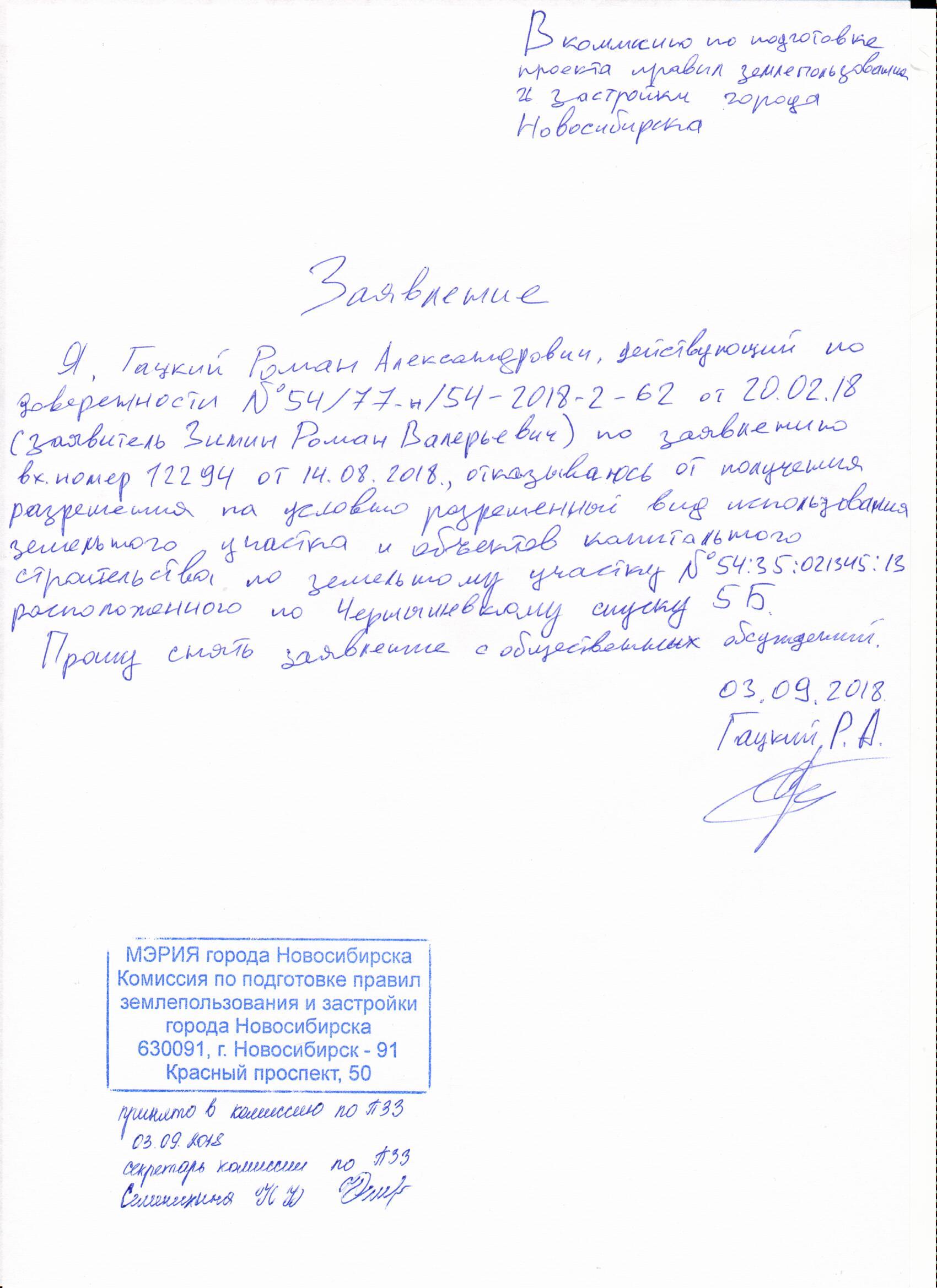 Предложения и замечания экспертов:От эксперта Ганжи С. Д. – профессора, заведующего кафедрой Архитектуры Федерального государственного бюджетного образовательного учреждения высшего образования «Новосибирский государственный университет архитектуры, дизайна и искусств» (НГУАДИ), от эксперта Носкова Д. В. – директора муниципального унитарного предприятия города Новосибирска «Институт градостроительного планирования»: «Отказать в предоставлении разрешения на условно разрешенный вид использования земельного участка и объекта капитального строительства в связи с письменным отказом заявителя от получения разрешения в части заявленных требований».По результатам проведения общественных обсуждений сделано следующее заключение:1. Считать состоявшимися общественные обсуждения по проекту.2. Процедура проведения общественных обсуждений по предоставлению разрешений на условно разрешенный вид использования земельного участка или объекта капитального строительства осуществлена в соответствии с Градостроительным кодексом Российской Федерации, Федеральным законом от 06.10.2003 № 131-ФЗ «Об общих принципах организации местного самоуправления в Российской Федерации», решением Совета депутатов города Новосибирска от 24.06.2009 № 1288 «О Правилах землепользования и застройки города Новосибирска» и решением Совета депутатов города Новосибирска от 20.06.2018 № 640 «О порядке организации и проведения в городе Новосибирске общественных обсуждений и публичных слушаний в соответствии с законодательством о градостроительной деятельности».3. Учет внесенного предложения от заявителя целесообразен ввиду соответствия порядку предоставления муниципальной услуги по предоставлению разрешения на условно разрешенный вид использования земельного участка и объекта капитального строительства.4. Отказать в предоставлении разрешения Зимину Р. В. на условно разрешенный вид использования земельного участка с кадастровым номером 54:35:021345:13 площадью 2386 кв. м, расположенного по адресу (местоположение): Российская Федерация, Новосибирская область, город Новосибирск, Чернышевский спуск, 5б, и объекта капитального строительства (зона делового, общественного и коммерческого назначения (ОД-1), подзона делового, общественного и коммерческого назначения с объектами различной плотности жилой застройки (ОД-1.1)) – «склады (6.9) - склады» в связи с письменным отказом заявителя от получения разрешения на условно разрешенный вид использования земельного участка и объекта капитального строительства.10.09.2018город НовосибирскЗаместитель председателя комиссии по подготовке проекта правил землепользования и застройки города НовосибирскаВ. Н. СтолбовСекретарь комиссии по подготовке проекта правил землепользования и застройки города НовосибирскаН. В. Семенихина